10 Elements Self-AssessmentThe 10 Elements Self-Assessment will help you gauge how well you are applying each of the 10 contractual elements of a Vested Agreement in your organization. This assessment is ideal if you have an existing agreement with a business partner. Use this link to complete the online self-assessment. You will get an email back promptly (typically within 5 minutes) that provides a summary as well as a high level diagnostic of your agreement. The assessment is color-coded to highlight the magnitude of the gaps, with red meaning you have large gaps you will need to close. 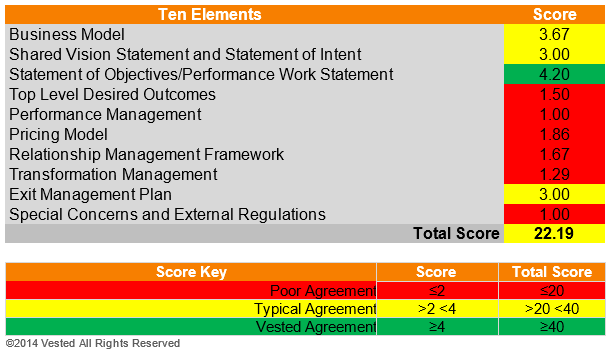 If possible, we recommend having your key stakeholders complete the survey (an open source Stakeholder Analysis tool is available to help you). The survey is 47 questions and completing it typically take less between 10 and 15 minutes. Having the stakeholders complete the self-assessment will give you a feel for how well the stakeholders perceive any existing agreement is working. We find that stakeholders often have a wide range of opinions of how well your organization is “living” the more important attributes.Tip! To complete as a group, have each of the stakeholders who took the assessment forward their results to a designated person who can compile all of the results. Gather all responses of the 10 Elements Self-Assessment and develop a summary from the responses. A good way to do this is to:Plot the scores to identify the variances in people’s perceptions.Compare the range of responses to the average.If both you and your partner are taking the assessment, compare your results with the goal to create a deeper discussion around how to close the gaps. The Exhibit below shows a real example of how two companies (in this case a company and service provider) got the discussion started by sharing and discussing the results. 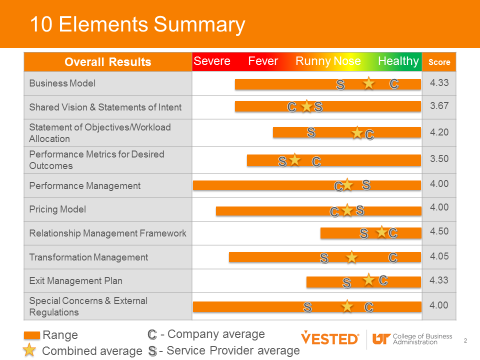 Tip! A University of Tennessee faculty member will be happy to compile a customized report for your organization for $500 – with all proceeds going to the Vested Research Fund. Click here to email a faculty member and inquire about how to get a customized assessment report launched.Contract Review Quick GuideMany organizations find it useful to augment the 10 Elements Self-Assessment by completing the Contract Review Quick Guide.  The Contract Review Quick Guide is an easy to use checklist of 84 Vested criteria at the end of this document. Use the Contract Review Quick Guide (starting on page 4 of this document) to determining if your organization has completely implemented, partially implemented or not implemented each attribute. Once completed, the Contract Review Quick Guide will show specific gaps by each of the Vested 10 Elements. It can be used as a roadmap for improvement as you start to create your Vested Agreement.Tip! A University of Tennessee faculty member will be happy to complete an objective contract review for your organization. In addition, many organizations find great value in having a Vested Center of Excellence complete a comprehensive “Deal Review” that includes a rigorous review of not only the contract, but all aspects of your relationships. Click here to email a faculty member to learn more.Developing a Roadmap for Your Vested JourneyIdentifying gaps is important, but closing them is a key for success. Many companies like to develop a “Roadmap” that will help them visualize the work that needs to be done. In most cases, organizations move forward and do a complete structuring of their potential agreement using the Creating a Vested Agreement online course. However, in some cases organizations choose to close gaps over time – prioritizing which elements they want to address first. If this is your situation, we recommend using the Vested Journey Roadmap PowerPoint Template (provided as part of the Vested Open Source Toolkit you have downloaded) to convey your strategy. The below example shows how one company prioritized implementing each of the 10 Vested Elements.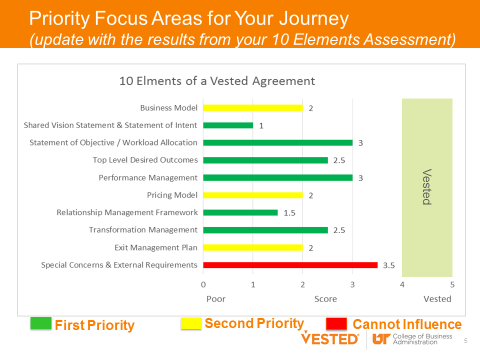 This document is provided as part of the Vested “Open Source Material.” “Open Source Material” includes the Vested Orientation Course and associated PowerPoint slides, items in the Open Source “Toolkit,” and the ability to redistribute any of our white papers and case studies contained in our Vested library, as well as the ability to redistribute The Vested Way eBook.We encourage you to share some or all of the Vested Open Source Material pending compliance with the following distribution guidelines and terms of use:Please do not alter any Open Source Material in terms of the template, background, colors, or the Vested images used.If you use Open Source Material in your own document, you must provide the following attribution: “Source: Used with permission. Vested® www.vestedway.com. Vested, Inc.”Always write the word “Vested” with an uppercase “V.”Please use the word “Vested” throughout any presentation, except where you are referring to the outsourcing industry, in which case the words “Vested Outsourcing” may be used.Please do not abbreviate “Vested Outsourcing” as “VO.”Please do not commercially sell, rent, or profit from the use of this Open Source Material unless Vested Outsourcing gives you explicit prior written permission to do so.The complete terms of use is located at http://www.vestedway.com/terms-of-use-agreement-open-source-material/If you would like to use this material for commercial purposes / for profit basis, please contact Kate Vitasek at kvitasek@utk.edu.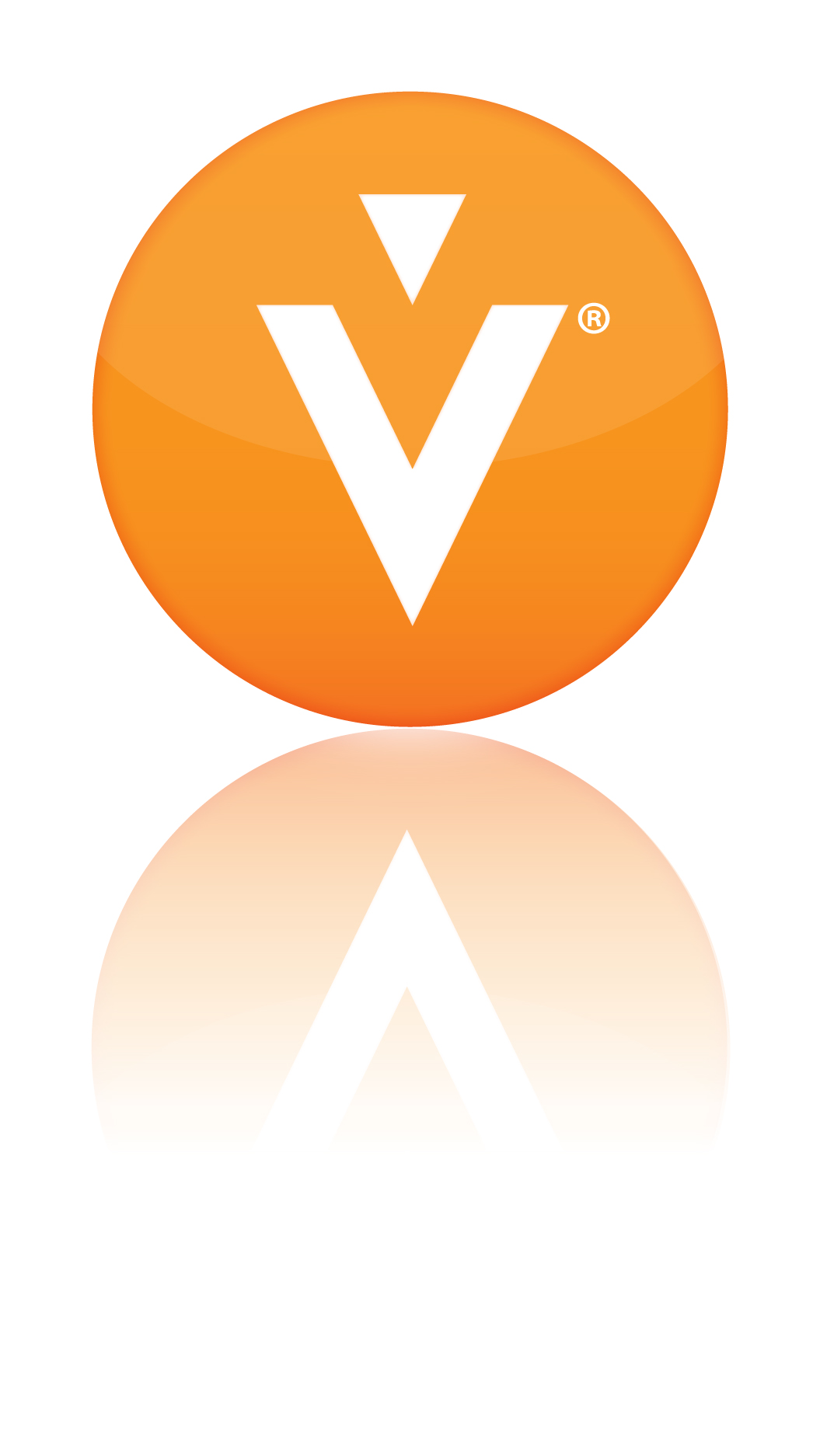 Objective: The objective of completing a 10 Elements Gap Analysis is to help you conduct a very high level review of any existing agreement(s) with the intent to help you identify any structural flaws in the architecture of your agreement.   Resources: Use the free online 10 Elements Self-Assessment through this link. We also recommend augmenting the online assessment by using the Contract Review Quick Guide at the end of this document to identify gaps in any existing agreement(s).Tip! Many organizations find it helpful to work with a Vested Center of Excellence to perform a formal Deal Review of an existing agreement. You can learn more about a Deal Review by using this link.CompletePartialPartialNoneNoneVested Quick Guide®Master Services AgreementMaster Services AgreementMaster Services AgreementMaster Services AgreementMaster Services AgreementMaster Services AgreementMSA is small in size, referencing business aspects in Exhibits MAS language can support multiple SOOs if requiredFlexible MSA structure referencing all 10 Vested Agreement Elements in ExhibitsRule 1: Outcome-Based vs. Transaction-Based Business ModelRule 1: Outcome-Based vs. Transaction-Based Business ModelRule 1: Outcome-Based vs. Transaction-Based Business ModelRule 1: Outcome-Based vs. Transaction-Based Business ModelRule 1: Outcome-Based vs. Transaction-Based Business ModelRule 1: Outcome-Based vs. Transaction-Based Business ModelElement 1 Element 1 Element 1 Element 1 Element 1 Business ModelBusiness model relationship map shows alignment of attributes with Vested business model Gaps in business model have been addressedShared value has been identified (Pony)The business model supports the Desired Outcomes Element 2 Element 2 Element 2 Element 2 Element 2 Shared Vision Statement and Statement of IntentA Shared Vision and Statement of Intent is included in the formal agreementIntentions include all seven components (Shared Vision, communication, perspective, trust and confidence, flexibility, focus, and feedback) Intentions are aligned to the Shared Vision Statement Intentions establish how the parties will behave and makes a WIIFWe commitment Intentions recognize the service provider as a partner in successThe Shared Vision Statement is restated in meetings and joint communicationsRule 2: Focus on the WHAT, not the HOWRule 2: Focus on the WHAT, not the HOWRule 2: Focus on the WHAT, not the HOWRule 2: Focus on the WHAT, not the HOWRule 2: Focus on the WHAT, not the HOWRule 2: Focus on the WHAT, not the HOWElement 3 Element 3 Element 3 Element 3 Element 3 Top Level Desired Outcomes and Statement of ObjectivesThe agreement includes Desired Outcomes and Statement of Objectives (SOO)—not a statement of work (SOW)Company and service provider developed the Desired Outcomes/SOO jointlyObjectives are clearly aligned to Desired OutcomesSOO defines what work is to be performed not how to accomplish the workThe Service provider may have developed a Performance Work Statement (optional deliverable)Workload Allocation is included in the agreementParties have completed a taxonomy of work to be performed (Workscope )Parties have allocated work through total cost and a best value assessmentRule 3: Clearly Defined and Measurable Desired OutcomesRule 3: Clearly Defined and Measurable Desired OutcomesRule 3: Clearly Defined and Measurable Desired OutcomesRule 3: Clearly Defined and Measurable Desired OutcomesRule 3: Clearly Defined and Measurable Desired OutcomesRule 3: Clearly Defined and Measurable Desired OutcomesElement 4 Element 4 Element 4 Element 4 Element 4 Performance Metrics for Desired Outcomes / Requirements RoadmapOutcomes are expressed as a limited set of high-level metrics Metrics were developed collaborativelyMetrics definitions, calculations, data source and frequency are documented in the agreementMetrics include tolerances and/or targetsAchievement of metrics is validated through a mutually agreed to Quality Assurance Plan CompletePartialNoneVested Quick Guide®Element 5 Element 5 Element 5 Performance ManagementPerformance reporting process is documented in the agreementParties have joint ownership for performance managementDashboards consisting of Key Performance Indicators (KPI) are used and frequently updatedMetrics reports are used as part of regular review meetings across all functions/all levelsReporting and review frequency is documented in the agreementRoot cause analysis is used to drive process improvementsRule 4: Pricing Model Incentives are Optimized for Cost/Service Tradeoffs Rule 4: Pricing Model Incentives are Optimized for Cost/Service Tradeoffs Rule 4: Pricing Model Incentives are Optimized for Cost/Service Tradeoffs Rule 4: Pricing Model Incentives are Optimized for Cost/Service Tradeoffs Element 6 Element 6 Element 6 Pricing Model  (Margin Matching Frameworks/ Incentives Framework)The pricing model was developed jointlyBoth parties established and share guardrails Guardrails are documented in agreementThe parties have documented input assumptionsTotal Ownership Costs and Best Value was assessed Risks were assessed and allocated fairly    Risks were assessed using a formal process (5-steps)     Costs of Risks were identified and a risk premium established if needed    Risks are allocated to the party best able to mitigate themThe parties agreed on the compensation model The contract duration allows for reasonable recovery of investmentsParties jointly develop a pricing modelA joint P&L is used to provide transparency (may develop individual P&Ls that are shared)The pricing model is directly tied to achieving Desired Outcomes (including performance and cost objectives)The pricing model is based on fixed cost, cost reimbursement or a hybrid of the twoGovernance is “paid for” in the pricing modelThe pricing model includes a “fee at risk” earned based on meeting performance objectives (optional attribute)The pricing model is flexible and can be changed as business conditions warrantThe pricing model fosters improvement and innovation   The pricing model baseline is documented The pricing model, including assumptions and potential risk impact, was testedMargin-Matching triggers and techniques are defined and used to adjust baseline as business happens Incentives are incorporated into the pricing modelIncentives are tightly aligned to Desired Outcomes promoting behaviors and outcomes that benefit the partiesIncentive frameworks are in place to measure performance and trigger incentive awards or paymentsValue sharing vs. gainsharing is used (the parties look beyond cost savings to include the change in the total value the solution brings to the company)   Cost incentives reward for reductions in costs (optional incentive method)Performance incentives reward for improved performance (optional incentive method)Non-monetary incentives may be used (optional incentive method)CompletePartialNoneVested Quick Guide®Rule 5: Insight vs. Oversight Governance StructureRule 5: Insight vs. Oversight Governance StructureRule 5: Insight vs. Oversight Governance StructureRule 5: Insight vs. Oversight Governance StructureElement 7 Element 7 Element 7 Relationship Management FrameworkInclude a tiered management and governance structureInclude separate service delivery, transformation and commercial management rolesPeer-to-peer communication protocols in placeA well-defined communications cadence, tempo or rhythmA documented process to maintain continuity of resources, including onboarding of new team membersA joint performance management programElement 8 Element 8 Element 8 Transformation ManagementChange management plan is documentedBoth parties actively use change management process for updating and managing any changes to the actual agreementTransformation Process jointly defined, agreed and documentedProcess in place for driving overall transformation initiativesA formal joint continuous improvement program documented Process for managing day-to-day continuous improvement efforts or business problems is institutionalizedWell-defined transition plan (optional deliverable)Element 9 Element 9 Element 9 Exit Management Plan Adequate exit criteria, and equitable on and off ramps for both partiesTermination notice process in placeDocumented exit transition periodExit transition plan is outlined or parties have agreed to the key elements in advanceExit governance and reporting plan is documented Exit transition manager and exit management team are identified (by roles)Element 10Element 10Element 10Special Concerns and External Requirements (some of these may be in the MSA)Special concerns and external requirements are clearly vetted and understood by both partiesSpecial conditions are documented within the master services agreementStandard regulations, laws, industry standards, etc. are incorporated by reference and not replicated in the agreement Agreement defines who is responsible to track changes and updates to external regulations, laws, standards, etc.